JUNIOR SCHOOL EDUCATION ASSESSMENT             MUHULA WA PILI 2024                      GREDI 8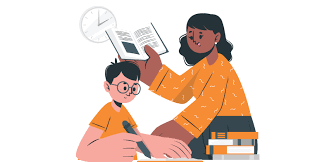 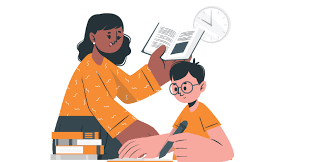 JINA: _______________________________________________________SHULE: _____________________________________________________NAMBA YA MTIHANI ____________________ TAREHE__________________MAAGIZO KWA MTAHINIWAJibu maswali yote kwenye nafasi ulizoachiwa wazi baada ya kila swali.Kwa Mtahini PekeeSEHEMU A; INSHA ALAMA 20Andika ratiba ya siku ya wazazi shuleni SEHEMU YA B: UFAHAMU: (ALAMA 15)Soma shairi lifuatalo kisha ujibu maswali yafuatayo.MAVAZI REKEBISHENIVazi njema kivaliwa, huongezeka heshima,Staha mtu kapewa, poteendapo daima,Mavazi duni si sawa, kina dada ninasema,Mavazi rekebisheniusheratiumezidi.Longi kwa nyuma kushika, na mapajani kubana,Chupizilipowafika, dhahiri kuonekana,Buremunaaibika, na kujishusha maana,Mavazi rekebisheni, usheratiumezidi.Kifuanikujikaza, maziwayaning’inie,Kitu gani munawaza, hamna bahari nyie,Ni ashikimwasambaza, sikizeniniwambie,Mavazi rekebisheni, usheratiumezidi.Msichana ni hatia, magotinikufichuka,Hivyo basi kuvalia, rindalisoyafunika,Huenda zusha hisia, maovuyakawafika,Mavazi rekebisheni, usheratiumezidi.Sitakosakuzitaja, skatimnazovaa,Zaisha kwa mapaja, kikirikuchuchumaa,Iko wazi nyonga moja, mkatoulivyokaa,Mavazi rekebisheni, usheratilumezidi.Wazi nitawasomea, nguo hizi nguo gani?Dada zetumwakosea, kuzivaahadharani,Ndizo hizo huchochea, usherati mitaani,Mavazi rekebisheni, usheratiumezidi.Nguo chini zishusheni, mwilini mzipanue,Heri kuingia deni, za heshima mnunue,Kuigiza za kigeni, ni utumwamtambue,Mavazi rekebisheni, usheratiumezidi.Betitisanamaliza, kalamunaweka chini,Iwapo wajiuliza, nakereketwa ni nini?Ni stahanahimiza, sio wake kuhaini,Mavazi rekebisheni, usheratiumezidi.MASWALI YA USHAIRI(a)  Shairi hili ni la aina gani?								(alama 2)(b)  Eleza vina vya beti za kwanza mbili 						(alama 2)(c)  Toa kibwagizo cha shairi hili kisha ufafanue maana yake.			(alama 2)(d)  Eleza maana ya misamiati hii kama ilivyotumika katika ushairi.		(alama 4)	Staha – 	Dhahiri –	Shani – 	Duni – (e) Shairi hili liko katika bahari zipi? (alama 2) (f) Uhuru wa mshairiunadhihirikavipi katika shairi hili? ( Alama 3) MATUMIZI YA LUGHA (AL 30)Pambanua sauti hizi kama ni ghuna au si ghuna. (al 1) /Z/ /K/Eleza maana ya kiimbo. (al 1)Eleza maana ya shadda. (al 1)Eleza maana ya mofimu.(al 2)Andika kwa wingi sentensi hizi. (Al.2)Goti la mtoto liliumia.Ukwato wa ngamia ni mpana.Bainisha nomino hizi ni za aina gani. (al.2)Sukari.Mapenzi.Tumiavivumishi vya sifa katika mabanokukamilisha sentensi zifuatazo. (al 2)Mtoto Yule ni ______________________ (nene)Bei ya meli ni _____________________ mno (ghali)Jazapengo kwa kiulizi sahihi kisha uandike sentensi kwa wingi (al 2)Ni mpishi ________________ aliyepika.Fafanua maana ya misemo ifuatayo. (al2)Kula mate.Andika katika ukubwa. ( al 2)Jiji hili litapanukaupesi.Jizeelililokosa adabu limekaripiwa.Geuza sentensi zifuatazo katika hali ya usemi halisi. (al 2)Ruhenialishauliwa na kasisiaache tabia mbaya.Mwalimu alimwabiapremjiafanye bidii katika masomo yake. Andika vitenzi vifuatavyo katika hali ya kutendeshana. (al 2)Penda .Endesha.Tambua kikundi nomino (KN) na kikundi tenzi (KT) katika sentensi zifuatazo. (al 2)Anatembea kwa madaa kama tausi.Kanusha sentensi zifuatazo.  (Al) 2Mimi nilicheza.Wewe huchora.Kamilisha methali zifuatazo ?(al 1)Cha kuvunda. __________________________________________Andika kinyume cha maneno yafuatayo. (al 2) Tandika _____________________________________Umba ___________________________________Pambanua sentensi ifuatayo kwa njia ya mstari.  (al 2)Naimba huku nafanya kazi. _____________________________ISIMU JAMII( ALAMA 5)Eleza sifa za lugha ya hoteliniFASIHI SIMULIZI ( al 10)Taja aina nne za hadithi..Eleza umuhimu wa hadithi. ALAMAKIWANGOSAHIHI  80-100Kuzidisha Matarajio60-79Kufikia Matarajio40-59Kukaribia MatarajioBelow 40Belchini Ya MatarajioAlama ZoteAlama 60Alama Ya MwanafunziAsilimia %